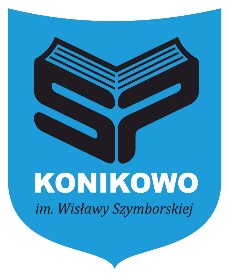 Przedmiotowe Zasady Oceniania 
z języka niemieckiegoKlasa 8Szkoła Podstawowa im. Wisławy Szymborskiej 
w Konikowierok szkolny 2023/20241. Przedmiotowy System Oceniania z języka niemieckiego jest zgodny z Wewnątrzszkolnym Systemem Oceniania (WSO) w Szkole Podstawowej im. Wisławy Szymborskiej w Konikowie, Rozporządzeniem MEN w sprawie zasad oceniania, klasyfikowania 
i promowania oraz z podstawą programową dla drugiego języka obcego II.2. w szkole podstawowej.2.	Niniejszy dokument stanowi załącznik do WSO Szkoły Podstwawowej w Konikowie.3.	Nauczanie języka niemieckiego w szkole podstawowej im. Wisławy Szymborskiej w Konikowie, odbywa się na podstawie programu nauczania autorstwa Anny Jaroszewskiej zatwierdzonego do realizacji w szkole podstawowej.4.	Nauczyciel jest zobligowany do dostosowania formy i wymagań stawianych uczniom ze specyficznymi problemami w uczeniu się lub mających orzeczenia o potrzebie kształcenia specjalnego do opinii zawartych w tych orzeczeniach.5.	Na początku roku szkolnego uczniowie zostaną poinformowani przez nauczyciela przedmiotu o zakresie wymagań na określoną ocenę oraz o sposobie i zasadach oceniania.6.	Zakres dłuższych sprawdzianów pisemnych (prac klasowych) oraz ich dokładne terminy będą podawane przez nauczyciela z tygodniowym wyprzedzeniem.7.	Krótkie sprawdziany pisemne (kartkówki) i ustne odpowiedzi uczniów, obejmujące bieżący materiał lekcyjny (trzy ostatnie omówione przez nauczyciela lekcje), mogą być przeprowadzane na bieżąco, bez wcześniejszej zapowiedzi.8.	Nauczyciel na bieżąco określa zakres oraz terminy wykonania prac domowych lub innych form aktywności.9. Nauczyciel jest zobowiązany ocenić i udostępnić uczniom sprawdziany i pisemne prace kontrolne w ciągu dwóch tygodni od momentu ich przeprowadzenia.II ZASADY OCENIANIA1. Ocenianie odbywa się według skali zawartej w systemie oceniania.2.	Zgodnie z Rozporządzeniem MEN w sprawie zasad oceniania, klasyfikowania i promowania przyjmuje się sześciostopniową skalę ocen (1–6).3.	Wszystkie prace pisemne sprawdzane są według skali punktowej, a punkty przeliczane na oceny zgodnie z poniższą skalą procentową:30 % i poniżej– niedostateczny,31%–50% – dopuszczający,51%–74% – dostateczny,75%–84% – dobry,85%–94% – bardzo dobry,96%–100% – celujący.4.	Nieprzygotowanie do zajęć, brak zadania domowego, podręcznika, zeszytu ćwiczeń uczeń jest zobowiązany zgłosić nauczycielowi na początku lekcji.5.	W przypadku co najmniej tygodniowej usprawiedliwionej nieobecności uczeń jest zobowiązany do nadrobienia zaległości w ciągu 7 dni od dnia powrotu do szkoły.6.	Poprawa sprawdzianów pisemnych jest dobrowolna i powinna odbywać się w ciągu 2 tygodni od otrzymania oceny.7. Poprawie podlegają wszystkie oceny.8. Nauczyciel przewiduje po każdym kolejno omówionym rozdziale sprawdzian. Uczeń       przygotowuje się do sprawdzianu, wykonując w zeszycie ćwiczeń zadania powtórzeniowe    (Wortschatz und Grammatik FIT lub Mein Test), ćwiczenia utrwalające słownictwo      aktywne z danego rozdziału (Merk dir die Wörter!) oraz dokonując samooceny.9.	Sprawdziany pisemne, odpowiedzi ustne i zadania domowe są obowiązkowe. W każdym semestrze przewiduje się przynajmniej trzy sprawdziany i co najmniej jedną odpowiedź ustną. Liczba kartkówek i zadań domowych nie jest określona i wynika z bieżącej pracy uczniów.10. Uczeń może zgłosić 2 razy w ciągu semestru nieprzygotowanie do odpowiedzi ustnej oraz     pracy domowej.11. Z powodów losowych uczeń może być zwolniony z pisania sprawdzianu. Termin zaliczenia uczeń ustala indywidualnie z nauczycielem.12. Za wyjątkową aktywność na lekcji uczeń może otrzymać plus. Trzy plusy dają ocenę bardzo dobrą.13. Sukcesy osiągnięte przez ucznia w konkursach przedmiotowych wpływają na podwyższenie oceny z przedmiotu. Uzyskanie tytułu finalisty lub laureata konkursu przedmiotowego z języka niemieckiego skutkuje otrzymaniem rocznej oceny celującej z języka niemieckiego.14. O ocenie śródrocznej i rocznej decydują hierarchia ważności ocen cząstkowych, uwzględniających wiedzę i obowiązujące formy aktywności oraz terminowe wywiązywanie się ucznia z wykonywania zadawanych prac w danym semestrze.15. Na ocenę semestralną i końcową składają się:a) oceny ze sprawdzianów pisemnych,b) oceny z kartkówek,c) odpowiedź ustna,d) praca domowa,e) aktywność, praca w grupie, przygotowanie do lekcji,f) projekty edukacyjne.16. Zgodnie z Rozporządzeniem MEN w sprawie zasad oceniania, klasyfikowania i promowania uczeń może być nieklasyfikowany z powodu   nieobecności na zajęciach edukacyjnych przekraczających połowę czasu przeznaczonego na te zajęcia w szkolnym planie nauczania.17. Wszystkie oceny uczniów są rejestrowane i motywowane na prośbę ucznia lub jego opiekuna prawnego.III ZAKRES WYMAGAŃ EDUKACYJNYCH NA POSZCZEGÓLNE OCENY SZKOLNEOcena bieżąca postępów ucznia uwzględnia wszystkie cztery sprawności językowe, tj.: rozumienie ze słuchu, pisanie, czytanie, mówienie, oraz tzw. podsystemy języka, czyli gramatykę i słownictwo.Oceny śródroczna i roczna obejmują wszystkie ww. sprawności językowe i podsystemy języka, wymagane na danym etapie nauczania, a także uwzględniają pracę ucznia na lekcjach.Ocena pracy ucznia na lekcjach uwzględnia: pracę indywidualną, tj. aktywność na lekcji, pracę zgodną z poleceniami nauczyciela, wysiłek włożony w wykonanie zadania, pracę w parach i grupach, tj. równy udział w ćwiczeniu każdego ucznia, używanie języka obcego w ćwiczonych dialogach, pomoc koleżeńską w przypadku trudności z wykonaniem zadania. W związku z tym ustala się następujący zakres wiadomości, umiejętności i wymagań edukacyjnych na poszczególne oceny:OCENA CELUJĄCAOCENA CELUJĄCAOCENA CELUJĄCAOCENA CELUJĄCAOCENA CELUJĄCAROZUMIENIE TEKSTU SŁUCHANEGO / CZYTANEGOSPRAWNOŚĆ MÓWIENIASPRAWNOŚĆ PISANIAGRAMATYKA I SŁOWNICTWOINNE UMIEJĘTNOŚCI I FORMYAKTYWNOŚCI– uczeń w pełni rozumie wszystkie polecenia i wypowiedzi nauczyciela formułowane w języku niemieckim i poprawnie na nie reaguje,– rozumie teksty słuchane i pisane, których słownictwo i struktury gramatyczne wykraczają poza program nauczania,– na bazie wysłuchanego / przeczytanego tekstu określa jego główną myśl, sprawnie wyszukuje szczegółowe informacje, określa intencje autora tekstu, kontekst wypowiedzi oraz rozróżnia formalny i nieformalny styl wypowiedzi.– uczeń tworzy wypowiedzi zawierające bogate słownictwo i zróżnicowane struktury gramatyczne, wykraczające poza materiał nauczania,– nie popełnia błędów, które zakłócają komunikację,– swobodnie reaguje w określonych sytuacjach: dokładnie opisuje ludzi, przedmioty, miejsca i czynności, swobodnie opowiada o wydarzeniach życia codziennego, szczegółowo przedstawia fakty z teraźniejszości i przeszłości, przedstawia intencje i plany na przyszłość, dokładnie opisuje swoje upodobania, wyraża swoje opinie i uczucia, przedstawia intencje i plany na przyszłość, stosując formalny lub nieformalny styl wypowiedzi adekwatnie do sytuacji,– wypowiedzi są płynne,– wypowiedzi są całkowicie poprawne fonetycznie, bez błędów w wymowie i intonacji.– uczeń bez żadnych trudności redaguje dłuższe i krótsze teksty użytkowe, takie jak: wiadomość, opis, opis zdjęcia, kolażu, notatka, e-mail, sms, wpis na blogu, wpis na forum internetowym, wpis do pamiętnika, wiadomość Messenger, zaproszenie, życzenia, stosując środki wyrazu charakterystyczne dla wymaganej formy wypowiedzi oraz precyzyjnie dobierając słownictwo pozwalające na pełny przekaz informacji,– swobodnie reaguje w formie pisemnej w określonych sytuacjach: opisuje ludzi, przedmioty, miejsca i czynności, opowiada o wydarzeniach życia codziennego, przedstawia fakty z teraźniejszości i przeszłości, przedstawia intencje i plany na przyszłość, opisuje swoje upodobania, wyraża swoje opinie i uczucia, przedstawia intencje i plany na przyszłość, stosując formalny lub nieformalny styl wypowiedzi adekwatnie do sytuacji,– wypowiedzi pisemne są zgodne z tematem, bogate pod względem treści, spójne i logiczne,– wypowiedzi pisemne zawierają słownictwoi struktury gramatyczne wykraczające poza program nauczania,– wypowiedzi pisemne zawierają tylko sporadyczne błędy, które nie wpływają na zrozumienie tekstu,– wypowiedzi pisemne nie zawierają błędów interpunkcyjnych.– uczeń bezbłędnie stosuje struktury gramatyczne zawarte w programie nauczania oraz wykraczające poza program,– stosuje w wypowiedziach ustnych i pisemnych bogaty zasób słów wykraczający poza materiał nauczania.– uczeń posiadł wiedzę i umiejętności wykraczające poza program nauczania w danej klasie,– jest aktywny na zajęciach, systematyczny oraz odrabia wszystkie zadania domowe,– z prac klasowych uzyskuje 96%–100% punktów i rozwiązuje dodatkowe zadania na ocenę celującą,– uzyskał większość ocen cząstkowych celujących i bardzo dobrych,– dokonuje samooceny i wykorzystuje techniki samodzielnej pracy nad językiem (np. korzystanie ze słownika, poprawianie błędów, notatki),– współdziała w grupie, np. w lekcyjnych i pozalekcyjnych językowych pracach projektowych,– stosuje strategie komunikacyjne (np. domyślanie się znaczenia wyrazów z kontekstu, rozumienie tekstu zawierającego nieznane słowa i zwroty) oraz strategie kompensacyjne (np. opis, zastąpienie innym wyrazem) w wypadku, gdy nie zna lub nie pamięta jakiegoś wyrazu,– ma świadomość językową (np. podobieństw i różnic między językami),– odnosi sukcesy w konkursach i olimpiadach,– zna kulturę i obyczaje krajów niemieckojęzycznychz uwzględnieniem kontekstu lokalnego, europejskiego i globalnego oraz posiada świadomość związku między kulturą własną i obcą oraz wrażliwość międzykulturową.OCENA BARDZO DOBRAOCENA BARDZO DOBRAOCENA BARDZO DOBRAOCENA BARDZO DOBRAOCENA BARDZO DOBRAROZUMIENIE TEKSTU SŁUCHANEGO /CZYTANEGOSPRAWNOŚĆ MÓWIENIASPRAWNOŚĆ PISANIAGRAMATYKA I SŁOWNICTWOINNE UMIEJĘTNOŚCI I FORMYAKTYWNOŚCI– uczeń rozumie wszystkiepolecenia i wypowiedzi nauczyciela formułowane w języku niemieckim i poprawnie na nie reaguje,– rozumie teksty słuchane i pisane w mniej więcej 90%,– na bazie wysłuchanego / przeczytanego tekstu określa jego główną myśl, wyszukuje szczegółowe informacje, określa intencje autora tekstu, kontekst wypowiedzi oraz rozróżnia formalny i nieformalny styl wypowiedzi.– uczeń wypowiada sięswobodnie, stosującbogaty zasób słówi struktury gramatycznezawarte w programie nauczania,– bardzo sporadycznie popełnia błędy, które nie zakłócają komunikacji,– potrafi nawiązać i podtrzymać rozmowę,– reaguje w określonych sytuacjach: opisuje ludzi, przedmioty, miejsca i czynności, opowiada o wydarzeniach życia codziennego, przedstawia fakty z teraźniejszości i przeszłości, przedstawia intencje i plany na przyszłość, opisuje swoje upodobania, wyraża swoje opinie i uczucia, przedstawia intencje i plany na przyszłość, stosując formalny lub nieformalny styl wypowiedzi adekwatnie do sytuacji,– wypowiedzi są płynne,– wypowiedzi są poprawne fonetycznie, bez błędów w wymowie i intonacji.– uczeń bez trudności redaguje dłuższe i krótsze teksty użytkowe, takie jak: wiadomość, opis, opis zdjęcia, kolażu, notatka, pocztówka, e-mail, sms, wpis na blogu, wpis na forum internetowym, wpis do pamiętnika, wiadomość Messenger, zaproszenie, życzenia, stosując środki wyrazu charakterystyczne dla wymaganej formy wypowiedzi oraz precyzyjnie dobierając słownictwo pozwalające na pełny przekaz informacji,– swobodnie reaguje w formie pisemnej w określonych sytuacjach,– wypowiedzi pisemne sązgodne z tematem, bogate pod względem treści, spójne i logiczne,– wypowiedzi pisemnezawierają słownictwoi struktury gramatycznezawarte w programie nauczania, stosując formalny lub nieformalny styl wypowiedzi adekwatnie do sytuacji,– wypowiedzi pisemne zawierają sporadyczne błędy, które nie wpływają na zrozumienie tekstu,– wypowiedzi pisemne zawierają sporadyczne błędy interpunkcyjne.– uczeń bezbłędnie stosujestruktury gramatycznezawarte w programienauczania,– stosuje w wypowiedziach ustnych i pisemnych bogaty zasób słów zawarty w programie nauczania,– buduje spójne zdania.– uczeń opanował cały materiał objęty programem nauczania w danej klasie,– jest aktywny na zajęciach, systematyczny oraz systematycznie odrabia zadania domowe,– z prac klasowych uzyskuje 85%–95% punktów,– uzyskał większość ocencząstkowych bardzo dobrych,– dokonuje samooceny i wykorzystuje technikisamodzielnej pracy nad językiem (np. korzystanie ze słownika, poprawianie błędów, notatki),– współdziała w grupie, np. w lekcyjnych i pozalekcyjnych językowych pracachprojektowych,– stosuje strategie komunikacyjne (np. domyślanie się znaczenia wyrazów z kontekstu, rozumienie tekstu zawierającego nieznane słowa i zwroty) oraz strategie kompensacyjne (np. opis, zastąpienie innym wyrazem) w wypadku, gdy nie zna lub nie pamięta jakiegoś wyrazu,– ma świadomość językową (np. podobieństw i różnic między językami),– bierze udział w konkursach i olimpiadach,– zna kulturę i obyczaje krajów niemieckojęzycznychz uwzględnieniem kontekstu lokalnego, europejskiego i globalnego oraz posiada świadomość związku między kulturą własną i obcą oraz wrażliwośćmiędzykulturową.OCENA DOBRAOCENA DOBRAOCENA DOBRAOCENA DOBRAOCENA DOBRAROZUMIENIE TEKSTU SŁUCHANEGO /CZYTANEGOSPRAWNOŚĆ MÓWIENIASPRAWNOŚĆ PISANIAGRAMATYKA I SŁOWNICTWOINNE UMIEJĘTNOŚCI I FORMYAKTYWNOŚCI– uczeń rozumie wszystkiepolecenia i większość wypowiedzi nauczyciela formułowanych w języku niemieckim i poprawnie na nie reaguje,– rozumie teksty słuchane i pisane w mniej więcej 75%,– na bazie wysłuchanego / przeczytanego tekstu określa jego główną myśl, wyszukuje większość informacji, określa intencje autora, kontekst większości wypowiedzi oraz ich styl.– uczeń wypowiada się,stosując zasób słówi struktury gramatycznezawarte w programienauczania,– popełnia nielicznebłędy, które nie zakłócają komunikacji,– reaguje ustnie w prosty i zrozumiały sposób, w typowych sytuacjach,– wypowiedzi są płynne przy niewielkiej pomocynauczyciela,– wypowiedzi sązgodne z tematem,– wypowiedzi sązasadniczo poprawne fonetycznie i intonacyjnie.– uczeń redaguje dłuższe i krótsze teksty użytkowe, takie jak: wiadomość, opis, notatka, pocztówka, e-mail, sms, wpis na blogu, wpis na forum internetowym, wpis do pamiętnika, wiadomość Messenger, zaproszenie, życzenia, stosując większość środków wyrazu charakterystycznych dla wymaganej formy wypowiedzi oraz z niewielkimi niedopatrzeniami dobierając słownictwo pozwalające na przekaz większości informacji,– reaguje w formie prostego tekstu pisanego w typowych sytuacjach,– wypowiedzi pisemne są zgodne z tematem, spójne i logiczne,– wypowiedzi pisemnezawierają słownictwoi struktury gramatycznezawarte w programie nauczania,– wypowiedzi pisemnezawierają nieliczne błędy gramatyczne, leksykalne, ortograficzne i interpunkcyjne, które nie wpływają na zrozumienie tekstu.– uczeń poprawnie stosujewiększość struktur gramatycznychzawartych w programienauczania,– stosuje w wypowiedziachustnych i pisemnych dośćduży zasób słów zawartyw materiale nauczania,– w większości sytuacji buduje spójne zdania.– uczeń opanował materiał objęty programem nauczania w danej klasie,– jest aktywny na zajęciach, systematyczny oraz systematycznie odrabia zadania domowe,– z prac klasowych uzyskuje 70%–84% punktów,– uzyskał większość ocencząstkowych dobrych,– dokonuje samooceny i wykorzystuje technikisamodzielnej pracy nad językiem (np. korzystanie ze słownika),– współdziała w grupie, np. w lekcyjnych i pozalekcyjnych językowych pracachprojektowych,– stosuje strategie komunikacyjne (np. domyślanie się znaczenia wyrazów z kontekstu),– zna podstawowe informacje na temat krajów z uwzględnieniem kontekstu lokalnego, europejskiego i globalnego oraz posiada świadomość związku między kulturą własną i obcą oraz wrażliwośćmiędzykulturową.OCENA DOSTATECZNAOCENA DOSTATECZNAOCENA DOSTATECZNAOCENA DOSTATECZNAOCENA DOSTATECZNAROZUMIENIE TEKSTU SŁUCHANEGO /CZYTANEGOSPRAWNOŚĆ MÓWIENIASPRAWNOŚĆ PISANIAGRAMATYKA I SŁOWNICTWOINNE UMIEJĘTNOŚCI I FORMYAKTYWNOŚCI– uczeń rozumie dużą część poleceń i niektóre wypowiedzi nauczyciela formułowane w języku niemieckim i poprawnie na nie reaguje,– rozumie ze słuchu bardzo proste, krótkie wypowiedzi, artykułowane powoli i wyraźnie,– rozumie teksty słuchane i pisane w mniej więcej 60%,– na bazie wysłuchanego / przeczytanego tekstu określa jego główną myśl oraz wyszukuje dużą część informacji w prostych wypowiedziach.– uczeń wypowiada się,stosując pojedyncze słowai struktury gramatycznezawarte w programienauczania,– reaguje ustnie w prosty sposób w niektórych sytuacjach,– popełnia błędy świadczące o niepełnym opanowaniu struktur leksykalnych i gramatycznych, co czasami zakłócakomunikację,– wypowiedzi są w większości zgodne z tematem,– wypowiedzi są zrozumiałe pomimo błędów w wymowie niektórych wyrazów i w intonacji.– uczeń redaguje krótsze teksty użytkowe, takie jak: pocztówka, e-mail, sms, wpis na blogu, wpis na forum internetowym, wpis do pamiętnika, wiadomość Messenger, zaproszenie, życzenia, stosując tylko część środków wyrazu charakterystycznych dla wymaganej formy wypowiedzi oraz z większymi niedopatrzeniami dobierając słownictwo pozwalające na przekaz jedynie najważniejszych informacji,– reaguje w prostej formie pisemnej w niektórych sytuacjach,– wypowiedzi pisemne sąw większości zgodne z tematem,– wypowiedzi pisemnezawierają proste słownictwo i struktury gramatyczne zawarte w programie nauczania,– wypowiedzi pisemnezawierają błędy gramatyczne, ortograficzne i interpunkcyjne, które częściowo utrudniają zrozumienie tekstu,– wypowiedzi pisemne zawierają liczne powtórzenia leksykalne i mało urozmaicone struktury gramatyczne oraz składniowe.– uczeń poprawniestosuje tylko niektóre proste struktury gramatyczne zawarte w programie nauczania,– stosuje niewielki zasób słów zawarty w programie nauczania,– buduje proste zdania,– sporadycznie budujespójne zdania.– uczeń opanował materiał objęty programem nauczania w danej klasie na poziomie podstawowym,– w miarę systematycznie uczestniczy w zajęciach, ale nie zawsze odrabiazadania domowe,– z prac klasowych uzyskuje 50%–69% punktów,– uzyskał większość ocencząstkowych dostatecznych,– współdziała w grupie, np. w lekcyjnych i pozalekcyjnych językowych pracachprojektowych,– zna najważniejsze informacje na temat krajów niemieckojęzycznych z uwzględnieniem kontekstu lokalnego.OCENA DOPUSZCZAJĄCAOCENA DOPUSZCZAJĄCAOCENA DOPUSZCZAJĄCAOCENA DOPUSZCZAJĄCAOCENA DOPUSZCZAJĄCAROZUMIENIE TEKSTU SŁUCHANEGO /CZYTANEGOSPRAWNOŚĆ MÓWIENIASPRAWNOŚĆ PISANIAGRAMATYKA I SŁOWNICTWOINNE UMIEJĘTNOŚCI I FORMYAKTYWNOŚCI– uczeń rozumie tylko nieliczne polecenia i wypowiedzi nauczyciela formułowane w języku niemieckim i nie zawsze poprawnie na nie reaguje,– rozumie teksty słuchane i pisane w mniej więcej 40%,– na bazie wysłuchanego / przeczytanego tekstu wyszukuje tylko niektóre informacje w prostych wypowiedziach,– rozumie ogólny sens tylko niektórych tekstów słuchanych bądź pisanych.– uczeń wypowiada się,stosując pojedyncze słowai struktury gramatycznezawarte w programienauczania,– popełnia liczne błędy świadczące o nieznajomości struktur leksykalnych i gramatycznych, co zakłóca komunikację,– wypowiedzi sąniepoprawne fonetycznie.– uczeń w sposób bardzo uproszczony redaguje krótsze teksty użytkowe, nie stosując środków wyrazu charakterystycznych dla wymaganej formy wypowiedzi oraz niewłaściwie dobierając słownictwo pozwalające na przekaz jedynie niewielkiej ilości informacji,– wypowiedzi pisemne sątylko częściowo zgodne z tematem,– wypowiedzi pisemnezawierają ubogiesłownictwo i struktury gramatyczne zawarte w programie nauczania,– wypowiedzi pisemnezawierają liczne błędy gramatyczne, ortograficzne i interpunkcyjne, którew znacznej mierze zakłócają zrozumienie tekstu.– uczeń nie stosuje poprawnie strukturgramatycznych zawartychw programie nauczania,– stosuje bardzo niewielki zasób słów zawarty w programie nauczania,– buduje proste zdania, które nie są spójne,– dobór słownictwa nie zawsze odpowiadatematowi.– uczeń nie opanował materiału objętego programem nauczaniaw danej klasie na poziomie podstawowym,– nie uczestniczy systematycznie ani aktywnie w zajęciachi tylko sporadycznie odrabia zadania domowe,– z prac klasowych uzyskuje 36%–49% punktów,– uzyskał większość ocencząstkowych dopuszczających,– zna tylko niektóre informacje na temat krajów niemieckojęzycznych i potrafi porównać je z tradycjami własnego kraju.OCENA NIEDOSTATECZNAOCENA NIEDOSTATECZNAOCENA NIEDOSTATECZNAOCENA NIEDOSTATECZNAOCENA NIEDOSTATECZNAROZUMIENIE TEKSTU SŁUCHANEGO /CZYTANEGOSPRAWNOŚĆ MÓWIENIASPRAWNOŚĆ PISANIAGRAMATYKA I SŁOWNICTWOINNE UMIEJĘTNOŚCI I FORMYAKTYWNOŚCI– uczeń w większości nie rozumie poleceń i wypowiedzi nauczyciela formułowanych w języku niemieckim,– nie rozumie tekstów słuchanych i pisanych nawet w 30%,– na bazie wysłuchanego / przeczytanego tekstu nie potrafi wyszukać potrzebnych informacji,– nie rozumie ogólnego sensu prostych tekstów słuchanych bądź pisanych.– uczeń nie potrafiwypowiedzieć się na określony temat ani odpowiedzieć na bardzo proste pytania nauczyciela,– popełnia liczne błędy,które uniemożliwiająkomunikację,– wymowa i intonacja uniemożliwiają zrozumienie.– uczeń nie opanował zasad redagowania tekstów użytkowych,– wypowiedzi pisemne niesą zgodne z tematem,– wypowiedzi pisemne niezawierają podstawowegosłownictwa ani strukturgramatycznych zawartychw programie nauczania,– wypowiedzi pisemnezawierają liczne błędy gramatyczne, ortograficzne i interpunkcyjne,które uniemożliwiajązrozumienie tekstu,– wypowiedzi są chaotyczne, niespójne,– uczeń nie potrafi zbudować prostego zdania.– uczeń nie stosuje poprawnie strukturgramatycznych zawartychw programie nauczania, co świadczy o ich nieznajomości,– stosuje pojedyncze słowa, co uniemożliwia komunikację,– nie buduje spójnych zdań,– zasób słownictwa jest bardzo ubogi i nie zawsze zgodny z tematem.– uczeń nie opanował materiału objętego programem nauczania w danej klasie na poziomie podstawowym,– nie uczestniczy systematycznie ani aktywnie w zajęciach i nieodrabia prac domowych,– z prac klasowych nie uzyskuje nawet 36% punktów,– uzyskał większość ocencząstkowych niedostatecznych,– nie opanował najbardziej podstawowych informacji na temat krajów niemieckojęzycznych.